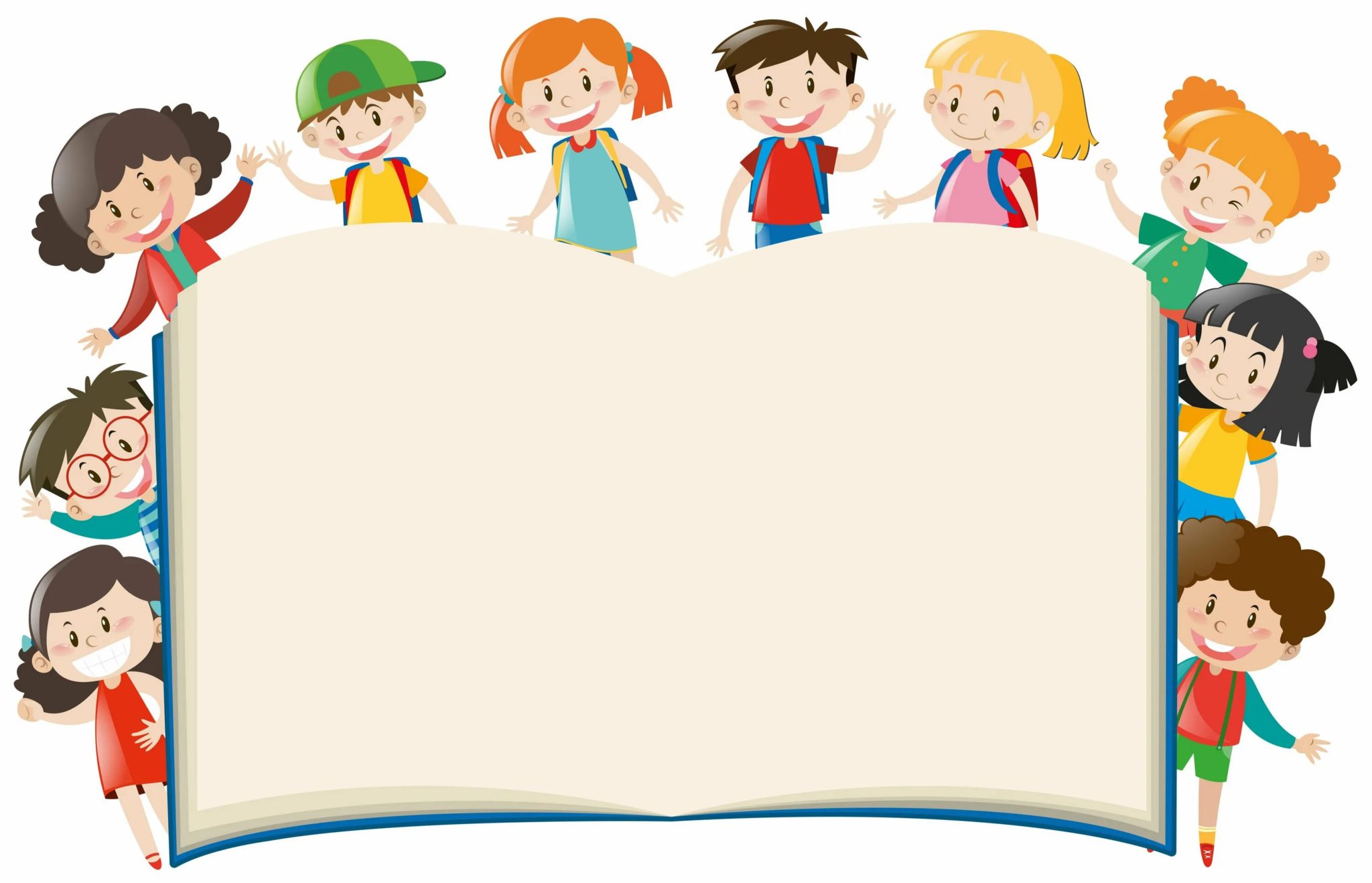 Муниципальное казенное общеобразовательное учреждение «Большемуртинская средняя общеобразовательная школа№2»приглашаетбудущих первоклассников и их родителей наДЕНЬ ОТКРЫТЫХ ДВЕРЕЙВ программе:-экскурсия по школе; -знакомство с будущими учителями;-спортивные состязания для детей (при себе иметь спортивную обувь);-родительское собрание.Мы ждем вас по адресу: пгт. Большая Мурта, ул .Комсомольская ,д.9